Du stehst zu spät auf – Du kommst zu spät in die Schule.Wenn du zu spät aufstehst, kommst du zu spät in die Schule.Du kommst zu spät in die Schule, wenn du zu spät aufstehst.Reale Bedingungen – Präsens in beiden SätzenIch bin reich – Ich mache eine WeltreiseWenn ich reich wäre, würde ich eine Weltreise machenIrreale Bedingungen – Konjunktiv II in beiden SätzenDas Verb steht am Ende des Satzes.Verbinden Sie die Sätze mit wenn. Alle Bedingungen sind real.Hans Peter hat Zeit. Er hilft seiner Oma...........................................................................................................................................................Das Wetter ist gut. Wir fahren an den Strand...........................................................................................................................................................Die Fernsehserie ist interessant. Wir wollen sie sehen...........................................................................................................................................................Meine Mama bäckt einen Kuchen. Ich habe Geburtstag..........................................................................................................................................................Wir bleiben zu Hause. Es regnet.........................................................................................................................................................Ich habe viele Hausaufgaben. Ich kann nicht ins Kino mitgehen........................................................................................................................................................Du bist krank. Du sollst nicht Fuβball spielen.........................................................................................................................................................Ich nehme gern ein kaltes Bad. Es ist heiβ. ........................................................................................................................................................Du fährst nach Wien. Du sollst  Schloss Schönbrunn besichtigen........................................................................................................................................................Beenden Sie die SätzeWenn du in Deutschland studieren willst, ........................................................................................Wenn ich Zeit habe,..........................................................................................................................Wenn ich bis zu den Ferien genug Geld habe,................................................................................Wenn ihr eine Schularbeit habt,......................................................................................................Wenn ich Brot kaufen will, ..............................................................................................................Wenn es viel Schnee gibt, ...............................................................................................................  Verbinden Sie die Sätze mit wenn. Alle Bedingungen sind irreal.Eduard ist reich. Er kauft einen Sportwagen.............................................................................................................................................................Ich bin ein Rockstar. Ich mache eine lange Tourné............................................................................................................................................................Wir haben viel Zeit. Wir machen einen Deutschkurs.............................................................................................................................................................Du hast Geburtstag. Du gibst eine Party............................................................................................................................................................Das Wetter ist gut. Ich gehe mit dem Hund spazieren............................................................................................................................................................Maria ist fleiβig. Sie bekommt gute Noten.............................................................................................................................................................Franz ist alt. Er wird mehr Sport treiben.............................................................................................................................................................Ich habe kein Gehör für Musik. Ich lerne Gitarre spielen............................................................................................................................................................Beenden Sie die Sätze.Wenn ich Hunger hätte, .....................................................................................................................Wenn ich ledig wäre, .........................................................................................................................Wenn ich gut Deutsch sprechen könnte, ............................................................................................Wenn wir ein Haus am Meer hätten, ..................................................................................................Wenn es wärmer wäre, .....................................................................................................................Wenn mein Bruder Ferien hätte,.........................................................................................................Wenn du freundlicher wärst, ..............................................................................................................Wenn du einen Hund hättest, ............................................................................................................Wenn ich Bürgermeister wäre, .........................................................................................................Wenn ich sportlich wäre, ...................................................................................................................Machen Sie Sätze mit wenn. Verwenden Sie die Bilder 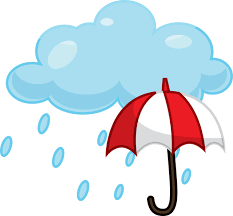 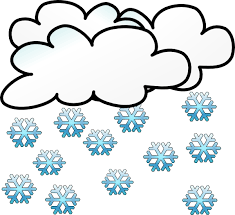 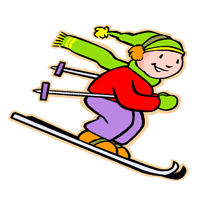 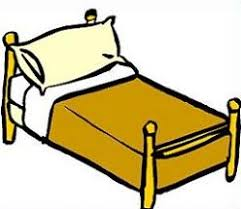 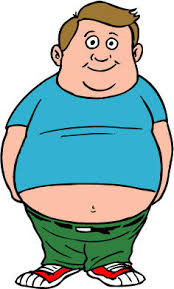 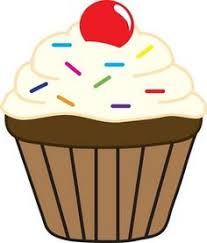 